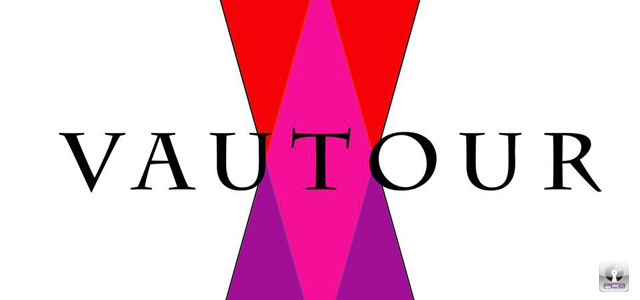 VAUTOURButane rec Carcassonne (FR)Birds fly better with two wings. Vautour ("vulture") is the new project of DJ Janoz and VJ David Brunner, two veterans of the French electronic music scene. Since 1995, these two night birds have played in famous clubs, festivals and collaborated with major artists in France and abroad... In the last ten years they've worked on several small scale projects, getting to know each other. David Brunner's mystical and mysterious images combine perfectly with Janoz's tracks and selections. The latter's music is informed by the joy and the invisible mystery which emanates from the dancefloor. Janoz's mixes often contain artists from labels such as Kill the DJ, Karat, MyFavorite Robot, Warp, Ostgut ton, Chloë , Ivan Smagghe, Eckhochord, Ghosthly, Perlon ....In a complex world, birds of prey are always around. The vulture is a bird of prey which feeds chiefly on carrion and this explains its crucial ecological function regarding other animals and human beings. This informs dj janoz new project based on dead and decaying techno tracks which are remade in a spectacular ecological and electronic upheaval for all species around the world. Have a nice meal!" vultureVautour Dates :NightSHot 2012 (Château de Malves –France)/ Festival Digaran (Val D’Aran-Spain) Lace Festival (Rachdingue-Gerone-Spain) Surrealizm (Chapeau rouge- Carcassonne-Spain)2013 12/4/2013 Bar à Vins (Cité de Carcassonne-France) 22/6/2013 Caunes Minervois 10/082013 Marendadisc Festival-GeroneVautour present : " It's Time "Radio Show First Wednesday of Each Month 2 hour dj mix 10pm - 12pmhttp://www.pink-city-beats.com/artiste/VAUTOURVautour on SoundCloudhttps://soundcloud.com/dee-jay-janoz/its-time-on-pink-city-beatshttp://soundcloud.com/dee-jay-janoz/vautour-ilikeyou-butanerecordshttp://soundcloud.com/dee-jay-janoz/vautour-yourbloodhttp://soundcloud.com/dee-jay-janoz/vautour-yourskin-butanerecordsVAUTOUR on beatporthttp://dj.beatport.com/vautour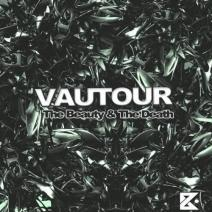 VAUTOUR  Date de sortie  05/01/2012Label BUTANE RECORDS n°38Selected 48 best release on TOP 100  Beatport VAUTOUR Date de SORTIE 18/7/2012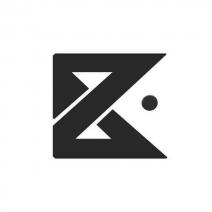 Label BUTANE RECORDS N°42T00 MUCH VOICES IN MY HEAD VAUTOUR  n°3 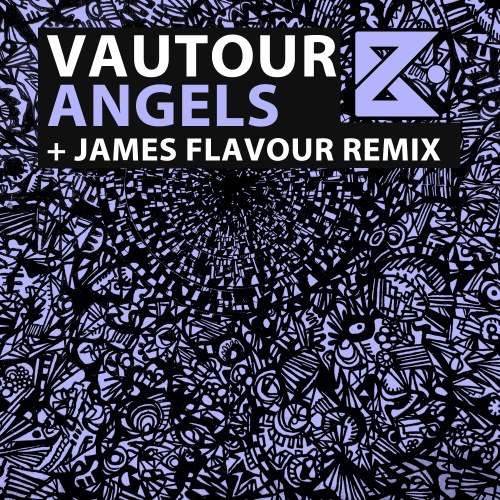 VAUTOUR DATE DE SORTIE 28/3/2013 ANGELS /INSIDE US SUR BUTANE RECORDS 